CA extraordinaire du REMDUSLe mardi 21 août 2023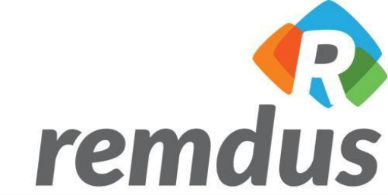 En ligne sur TeamsOrdre du jourOuverture de la séanceLecture et adoption de l’ordre du jourContestationVariaFermeture